Team Strategy Time #4Action Planning for Transformational ChangeAt this point, your college team has completed a robust onboarding assessment, identified specific basic need insecurities, and evaluated student completion of 6+ SCHs. Your college team also had the opportunity to present a problem of practice to receive insights from peers and shared insights gleaned from concurrent sessions that were attended. These activities enabled your college to identify strengths, challenges, goals, and priorities for moving forward. This last Team Strategy Time provides an opportunity for your team to reflect on its learning from the Institute; think through options for the college’s strategic approach to designing and building inclusive transition and establish new or refined priorities for the work on campus. Action Plan: Identify two to three goals for transforming your college so that it becomes more student-centered, especially focusing on onboarding from all transition points into the college and addressing basic needs insecurities to support students in completing courses and credentials. Articulate these goals in your TSC Action Plan Document. Be sure to include one goal on belonging and wellness.  Your team will have the opportunity to determine the actions, leadership, institutional collaboration, data (success metrics), and timeline necessary to achieve each goal. Your team will continue to refine and build on these goals at future Talent Strong Texas Pathways Institutes.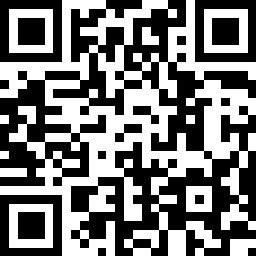 